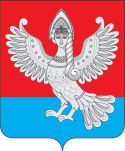 Муниципальное образование «Пучежское городское поселениеПучежского муниципального района Ивановской области»Совет Пучежского городского поселенияТретьего созываРЕШЕНИЕ                          от  26.11.2019                                           № 179г. ПучежО приеме движимого имущества в муниципальную собственность Пучежского городского поселения           В соответствии с Федеральным Законом от 06.10.2013г. №131-ФЗ «Об общих принципах организации местного самоуправления в Российской Федерации», Положением «О порядке формирования, управления и распоряжения имуществом, находящемся в муниципальной собственности Пучежского городского поселения Пучежского муниципального района», утвержденным решением Совета Пучежского городского поселения 28.07.2014г. №22 , Уставом Пучежского городского поселения Пучежского муниципального района   Совет Пучежского городского поселения решил:Принять движимое имущество в собственность Пучежского городского поселения Пучежского  муниципального района, передаваемое безвозмездно из собственности Пучежского муниципального района светильники уличного освещения в количестве 60 штук, стоимостью 60 рублей.Настоящее решение вступает в силу с момента его опубликования.Глава Пучежского городского поселенияПучежского муниципального района                                     Е.В.Шумакова   